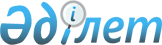 "Қазақстан Республикасы мемлекеттік ұйымдарында құжаттау мен құжаттаманы басқарудың Тұрпатты ережелерін бекіту туралы" Қазақстан Республикасы Мәдениет, ақпарат және қоғамдық келісім министрлігінің Мұрағаттар мен құжаттаманы басқару жөніндегі комитет төрағасының 2003 жылғы 29 сәуірдегі N 33 бұйрығына толықтырулар енгізу туралыҚазақстан Республикасы Мәдениет, ақпарат және спорт министрлігінің 2005 жылғы 11 қазандағы N 266 ДСП Бұйрығы. Қазақстан Республикасының Әділет министрлігінде 2005 жылғы 19 қазанда тіркелді. Тіркеу N 3903



Қызметтік пайдалану үшін

     


 РҚАО-ның ескертуі:


 


Қызмет бабында пайдалануға арналған нормативтік акт Деректер базасына енгізілмейді.



					© 2012. Қазақстан Республикасы Әділет министрлігінің «Қазақстан Республикасының Заңнама және құқықтық ақпарат институты» ШЖҚ РМК
				